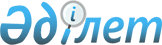 О внесении изменений и дополнений в решение Каргалинского районного маслихата от 6 января 2021 года № 544 "Об утверждении бюджетов сельских округов Каргалинского района на 2021-2023 годы"Решение Каргалинского районного маслихата Актюбинской области от 29 марта 2021 года № 28. Зарегистрировано Департаментом юстиции Актюбинской области 2 апреля 2021 года № 8223
      В соответствии со статьями 9-1, 109-1 Бюджетного кодекса Республики Казахстан от 4 декабря 2008 года, статьей 6 Закона Республики Казахстан от 23 января 2001 года "О местном государственном управлении и самоуправлении в Республике Казахстан", Каргалинский районный маслихат РЕШИЛ:
      1. Внести в решение Каргалинского районного маслихата от 6 января 2021 года № 544 "Об утверждении бюджетов сельских округов Каргалинского района на 2021-2023 годы" (зарегистрированное в Реестре государственной регистрации нормативных правовых актов № 7987, опубликованное 15 января 2021 года в Эталонном контрольном банке нормативных правовых актов Республики Казахстан в электронном виде) следующие изменения и дополнения:
      в пункте 1:
      в подпункте 1):
      доходы – цифры "123 382" заменить цифрами "125 670":
      поступления трансфертов – цифры "114 693" заменить цифрами "116 981";
      в подпункте 2):
      затраты – цифры "123 382" заменить цифрами "129 267,5";
      в подпункте 5):
      дефицит (профицит) бюджета – цифру "0" заменить цифрами "-3 597,5";
      в подпункте 6):
      финансирование дефицита (использование профицита) бюджета – цифру "0" заменить цифрами "3 597,5":
      используемые остатки бюджетных средств – цифру "0" заменить цифрами "3 597,5";
      в пункте 2:
      в подпункте 1):
      доходы – цифры "94 603" заменить цифрами "85 003":
      поступления трансфертов – цифры "89 036" заменить цифрами "79 436";
      в подпункте 2):
      затраты – цифры "94 603" заменить цифрами "87 808,2";
      в подпункте 5):
      дефицит (профицит) бюджета – цифру "0" заменить цифрами "-2 805,2";
      в подпункте 6):
      финансирование дефицита (использование профицита) бюджета – цифру "0" заменить цифрами "2 805,2":
      используемые остатки бюджетных средств – цифру "0" заменить цифрами "2 805,2";
      в пункте 3:
      в подпункте 1):
      доходы – цифры "25 615" заменить цифрами "26 915":
      поступления трансфертов – цифры "24 274" заменить цифрами "25 574";
      в подпункте 2):
      затраты – цифры "25 615" заменить цифрами "27 525,4";
      в подпункте 5):
      дефицит (профицит) бюджета – цифру "0" заменить цифрами "-610,4";
      в подпункте 6):
      финансирование дефицита (использование профицита) бюджета – цифру "0" заменить цифрами "610,4":
      используемые остатки бюджетных средств – цифру "0" заменить цифрами "610,4";
      в пункте 4:
      в подпункте 2):
      затраты – цифры "41 844" заменить цифрами "42 229,4";
      в подпункте 5):
      дефицит (профицит) бюджета – цифру "0" заменить цифрами "-385,4";
      в подпункте 6):
      финансирование дефицита (использование профицита) бюджета – цифру "0" заменить цифрами "385,4":
      используемые остатки бюджетных средств – цифру "0" заменить цифрами "385,4";
      в пункте 5:
      в подпункте 1):
      доходы – цифры "35 144" заменить цифрами "36 444":
      поступления трансфертов – цифры "32 564" заменить цифрами "33 864";
      в подпункте 2):
      затраты – цифры "35 144" заменить цифрами "36 867,2";
      в подпункте 5):
      дефицит (профицит) бюджета – цифру "0" заменить цифрами "-423,2";
      в подпункте 6):
      финансирование дефицита (использование профицита) бюджета – цифру "0" заменить цифрами "423,2":
      используемые остатки бюджетных средств – цифру "0" заменить цифрами "423,2";
      в пункте 6:
      в подпункте 2):
      затраты – цифры "25 388" заменить цифрами "26 680,7";
      в подпункте 5):
      дефицит (профицит) бюджета – цифру "0" заменить цифрами "-1 292,7";
      в подпункте 6):
      финансирование дефицита (использование профицита) бюджета – цифру "0" заменить цифрами "1 292,7":
      используемые остатки бюджетных средств – цифру "0" заменить цифрами "1292,7";
      в пункте 7:
      в подпункте 1):
      доходы – цифры "23 041" заменить цифрами "24 341":
      поступления трансфертов – цифры "21 933" заменить цифрами "23 233";
      в подпункте 2):
      затраты – цифры "23 041" заменить цифрами "25 369,8";
      в подпункте 5):
      дефицит (профицит) бюджета – цифру "0" заменить цифрами "-1 028,8";
      в подпункте 6):
      финансирование дефицита (использование профицита) бюджета – цифру "0" заменить цифрами "1 028,8":
      используемые остатки бюджетных средств – цифру "0" заменить цифрами "1 028,8";
      в пункте 8:
      в подпункте 1):
      доходы – цифры "23 910" заменить цифрами "25 416":
      поступления трансфертов – цифры "2 165" заменить цифрами "23 671";
      в подпункте 2):
      затраты – цифры "23 910" заменить цифрами "25 692,8";
      в подпункте 5):
      дефицит (профицит) бюджета – цифру "0" заменить цифрами "-276,8";
      в подпункте 6):
      финансирование дефицита (использование профицита) бюджета – цифру "0" заменить цифрами "276,8":
      используемые остатки бюджетных средств – цифру "0" заменить цифрами "276,8";
      в пункте 13:
      в подпункте 1):
      в абзаце первом:
      цифры "4 000" заменить цифрами "7 371";
      в абзаце втором:
      цифры "1 000" заменить цифрами "2 865";
      в абзаце пятом:
      цифры "1 000" заменить цифрами "2 506";
      в подпункте 3):
      в абзаце первом:
      цифры "77 028" заменить цифрами "67 728";
      в абзаце втором:
      цифры "49 211" заменить цифрами "49 511";
      в абзаце третьем:
      цифры "16 698" заменить цифрами "7 098";
      и дополнить подпунктами 6), 7) следующего содержания:
      "6) капитальные расходы государственного органа – 123 тысяч тенге, в том числе:
      Бадамшинскому сельскому округу – 123 тысяч тенге;
      7) организацию водоснабжения населенных пунктов – 3 900 тысяч тенге, в том числе:
      Кемпирсайскому сельскому округу –1 300 тысяч тенге;
      Ащылысайскому сельскому округу – 1 300 тысяч тенге;
      Велиховскому сельскому округу – 1 300 тысяч тенге.".
      2. Приложения 1, 4, 7, 10, 13, 16, 19, 22 указанного решения изложить в новой редакции согласно приложениям 1, 2, 3, 4, 5, 6, 7, 8 к настоящему решению.
      3. Государственному учреждению "Аппарат Каргалинского районного маслихата" в установленном законодательством порядке обеспечить:
      1) государственную регистрацию настоящего решения в Департаменте юстиции Актюбинской области;
      2) размещение настоящего решения на интернет-ресурсе Каргалинского районного маслихата после его официального опубликования.
      4. Настоящее решение вводится в действие с 1 января 2021 года. Бюджет Бадамшинского сельского округа на 2021 год Бюджет Желтауского сельского округа на 2021 год Бюджет Кемпирсайского сельского округа на 2021 год Бюджет Кос-Истекского сельского округа на 2021 год Бюджет Ащылысайского сельского округа на 2021 год Бюджет Степного сельского округа на 2021 год Бюджет Велиховского сельского округа на 2021 год Бюджет Алимбетовского сельского округа на 2021 год
					© 2012. РГП на ПХВ «Институт законодательства и правовой информации Республики Казахстан» Министерства юстиции Республики Казахстан
				
      Председатель сессии Каргалинского 
районного маслихата 

Ш. Аманжол

      Секретарь Каргалинского 
районного маслихата 

С. Аманжолов
Приложение 1 к решению Каргалинского районного маслихата от 29 марта 2021 года № 28Приложение 1 к решению Каргалинского районного маслихата от 6 января 2021 года № 544
Категория
Категория
Категория
Категория
Категория
Сумма, 
тысяч тенге
Класс
Класс
Класс
Класс
Сумма, 
тысяч тенге
Подкласс
Подкласс
Подкласс
Сумма, 
тысяч тенге
Специфика
Специфика
Сумма, 
тысяч тенге
Наименование
Сумма, 
тысяч тенге
I. Доходы
125670
1
Налоговые поступления
8624
04
Hалоги на собственность
8624
1
Hалоги на имущество
418
3
Земельный налог
414
4
Hалоги на собственность
7792
2
Неналоговые поступления
65
01
Доходы от государственной собственности
65
5
Доходы от аренды имущества, находящегося в государственной собственности
65
4
Поступления трансфертов 
116981
02
Трансферты из вышестоящих органов государственного управления
116981
3
Трансферты из районного (города областного значения) бюджета
116981
Функциональная группа
Функциональная группа
Функциональная группа
Функциональная группа
Функциональная группа
Функциональная группа
Сумма, 
тысяч тенге
Функциональная подгруппа
Функциональная подгруппа
Функциональная подгруппа
Функциональная подгруппа
Функциональная подгруппа
Сумма, 
тысяч тенге
Администратор бюджетных программ
Администратор бюджетных программ
Администратор бюджетных программ
Администратор бюджетных программ
Сумма, 
тысяч тенге
Программа
Программа
Программа
Сумма, 
тысяч тенге
Подпрограмма
Подпрограмма
Сумма, 
тысяч тенге
Наименование
Сумма, 
тысяч тенге
 II. Затраты
129267,5
01
Государственные услуги общего характера
46087,5
1
Представительные, исполнительные и другие органы, выполняющие общие функции государственного управления
46087,5
124
Аппарат акима города районного значения, села, поселка, сельского округа
46087,5
001
Услуги по обеспечению деятельности акима города районного значения, села, поселка, сельского округа
45964,5
022
Капитальные расходы государственного органа
123
06
Социальная помощь и социальное обеспечение
9756
2
Социальная помощь
9756
124
Аппарат акима города районного значения, села, поселка, сельского округа
9756
003
Оказание социальной помощи нуждающимся гражданам на дому
9756
07
Жилищно-коммунальное хозяйство
64030
3
Благоустройство населенных пунктов
64030
124
Аппарат акима города районного значения, села, поселка, сельского округа
64030
008
Освещение улиц в населенных пунктах
8440
009
Обеспечение санитарии населенных пунктов
3157
011
Благоустройство и озеленение населенных пунктов
52433
12
Транспорт и коммуникации
9394
1
Автомобильный транспорт
9394
124
Аппарат акима города районного значения, села, поселка, сельского округа
9394
013
Обеспечение функционирования автомобильных дорог в городах районного значения, селах, поселках, сельских округах
9394
Функциональная группа
Функциональная группа
Функциональная группа
Функциональная группа
Функциональная группа
Функциональная группа
Сумма, 
тысяч тенге
Функциональная подгруппа
Функциональная подгруппа
Функциональная подгруппа
Функциональная подгруппа
Функциональная подгруппа
Сумма, 
тысяч тенге
Администратор бюджетных программ
Администратор бюджетных программ
Администратор бюджетных программ
Администратор бюджетных программ
Сумма, 
тысяч тенге
Программа
Программа
Программа
Сумма, 
тысяч тенге
Подпрограмма
Подпрограмма
Сумма, 
тысяч тенге
Наименование
Сумма, 
тысяч тенге
III. Чистое бюджетное кредитование
0
Бюджетные кредиты
0
Категория
Категория
Категория
Категория
Категория
Сумма, 
тысяч тенге
Класс
Класс
Класс
Класс
Сумма, 
тысяч тенге
Подкласс
Подкласс
Подкласс
Сумма, 
тысяч тенге
Специфика
Специфика
Сумма, 
тысяч тенге
Наименование
Сумма, 
тысяч тенге
5
Погашение бюджетных кредитов
0
01
Погашение бюджетных кредитов
0
1
Погашение бюджетных кредитов, выданных из государственного бюджета
0
Функциональная группа
Функциональная группа
Функциональная группа
Функциональная группа
Функциональная группа
Функциональная группа
Сумма, 
тысяч тенге
Функциональная подгруппа
Функциональная подгруппа
Функциональная подгруппа
Функциональная подгруппа
Функциональная подгруппа
Сумма, 
тысяч тенге
Администратор бюджетных программ
Администратор бюджетных программ
Администратор бюджетных программ
Администратор бюджетных программ
Сумма, 
тысяч тенге
Программа
Программа
Программа
Сумма, 
тысяч тенге
Подпрограмма
Подпрограмма
Сумма, 
тысяч тенге
Наименование
Сумма, 
тысяч тенге
IV. Сальдо по операциям с финансовыми активами
0
Приобретение финансовых активов
0
V. Дефицит (профицит) бюджета 
-3597,5
VI. Финансирование дефицита (использование профицита) бюджета
3597,5
Категория
Категория
Категория
Категория
Категория
Сумма, 
тысяч тенге
Класс
Класс
Класс
Класс
Сумма, 
тысяч тенге
Подкласс
Подкласс
Подкласс
Сумма, 
тысяч тенге
Специфика
Специфика
Сумма, 
тысяч тенге
Наименование
Сумма, 
тысяч тенге
7
Поступления займов
0
01
Внутренние государственные займы
0
2
Договоры займа
0
Функциональная группа
Функциональная группа
Функциональная группа
Функциональная группа
Функциональная группа
Функциональная группа
Сумма, 
тысяч тенге
Функциональная подгруппа
Функциональная подгруппа
Функциональная подгруппа
Функциональная подгруппа
Функциональная подгруппа
Сумма, 
тысяч тенге
Администратор бюджетных программ
Администратор бюджетных программ
Администратор бюджетных программ
Администратор бюджетных программ
Сумма, 
тысяч тенге
Программа
Программа
Программа
Сумма, 
тысяч тенге
Подпрограмма
Подпрограмма
Сумма, 
тысяч тенге
Наименование
Сумма, 
тысяч тенге
Погашение займов
0
Погашение займов
0
Категория
Категория
Категория
Категория
Категория
Сумма, 
тысяч тенге
Класс
Класс
Класс
Класс
Сумма, 
тысяч тенге
Подкласс
Подкласс
Подкласс
Сумма, 
тысяч тенге
Специфика
Специфика
Сумма, 
тысяч тенге
Наименование
Сумма, 
тысяч тенге
8
Используемые остатки бюджетных средств
3597,5
01
 Остатки бюджетных средств
3597,5
1
Свободные остатки бюджетных средств
3597,5Приложение 2 к решению Каргалинского районного маслихата от 29 марта 2021 года № 28Приложение 4 к решению Каргалинского районного маслихата от 6 января 2021 года № 544
Категория
Категория
Категория
Категория
Категория
Сумма, 
тысяч тенге
Класс
Класс
Класс
Класс
Сумма, 
тысяч тенге
Подкласс
Подкласс
Подкласс
Сумма, 
тысяч тенге
Специфика
Специфика
Сумма, 
тысяч тенге
Наименование
Сумма, 
тысяч тенге
I. Доходы
85003
1
Налоговые поступления
5567
04
Hалоги на собственность
5567
1
Hалоги на имущество
301
3
Земельный налог
356
4
Hалоги на собственность
4910
4
Поступления трансфертов 
79436
02
Трансферты из вышестоящих органов государственного управления
79436
3
Трансферты из районного (города областного значения) бюджета
79436
Функциональная группа
Функциональная группа
Функциональная группа
Функциональная группа
Функциональная группа
Функциональная группа
Сумма, 
тысяч тенге
Функциональная подгруппа
Функциональная подгруппа
Функциональная подгруппа
Функциональная подгруппа
Функциональная подгруппа
Сумма, 
тысяч тенге
Администратор бюджетных программ
Администратор бюджетных программ
Администратор бюджетных программ
Администратор бюджетных программ
Сумма, 
тысяч тенге
Программа
Программа
Программа
Сумма, 
тысяч тенге
Подпрограмма
Подпрограмма
Сумма, 
тысяч тенге
Наименование
Сумма, 
тысяч тенге
 II. Затраты
87808,2
01
Государственные услуги общего характера
23349,4
1
Представительные, исполнительные и другие органы, выполняющие общие функции государственного управления
23349,4
124
Аппарат акима города районного значения, села, поселка, сельского округа
23349,4
001
Услуги по обеспечению деятельности акима города районного значения, села, поселка, сельского округа
22395
022
Капитальные расходы государственного органа
954,4
06
Социальная помощь и социальное обеспечение
1887
2
Социальная помощь
1887
124
Услуги по обеспечению деятельности маслихата района (города областного значения)
1887
003
Оказание социальной помощи нуждающимся гражданам на дому
1887
07
Жилищно-коммунальное хозяйство
26868,8
3
Благоустройство населенных пунктов
26868,8
124
Аппарат акима города районного значения, села, поселка, сельского округа
26868,8
008
Освещение улиц в населенных пунктах
7943
009
Обеспечение санитарии населенных пунктов
11429
011
Благоустройство и озеленение населенных пунктов
7496,8
12
Транспорт и коммуникации
35703
1
Автомобильный транспорт
35703
124
Аппарат акима города районного значения, села, поселка, сельского округа
35703
012
Строительство и реконструкция автомобильных дорог в городах районного значения, селах, поселках, сельских округах
830
013
Обеспечение функционирования автомобильных дорог в городах районного значения, селах, поселках, сельских округах
2853
045
Капитальный и средний ремонт автомобильных дорог в городах районного значения, селах, поселках, сельских округах
32020
Функциональная группа
Функциональная группа
Функциональная группа
Функциональная группа
Функциональная группа
Функциональная группа
Сумма, 
тысяч тенге
Функциональная подгруппа
Функциональная подгруппа
Функциональная подгруппа
Функциональная подгруппа
Функциональная подгруппа
Сумма, 
тысяч тенге
Администратор бюджетных программ
Администратор бюджетных программ
Администратор бюджетных программ
Администратор бюджетных программ
Сумма, 
тысяч тенге
Программа
Программа
Программа
Сумма, 
тысяч тенге
Подпрограмма
Подпрограмма
Сумма, 
тысяч тенге
Наименование
Сумма, 
тысяч тенге
III. Чистое бюджетное кредитование
0
Бюджетные кредиты
0
Категория
Категория
Категория
Категория
Категория
Сумма, 
тысяч тенге
Класс
Класс
Класс
Класс
Сумма, 
тысяч тенге
Подкласс
Подкласс
Подкласс
Сумма, 
тысяч тенге
Специфика
Специфика
Сумма, 
тысяч тенге
Наименование
Сумма, 
тысяч тенге
5
Погашение бюджетных кредитов
0
01
Погашение бюджетных кредитов
0
1
Погашение бюджетных кредитов, выданных из государственного бюджета
0
Функциональная группа
Функциональная группа
Функциональная группа
Функциональная группа
Функциональная группа
Функциональная группа
Сумма, 
тысяч тенге
Функциональная подгруппа
Функциональная подгруппа
Функциональная подгруппа
Функциональная подгруппа
Функциональная подгруппа
Сумма, 
тысяч тенге
Администратор бюджетных программ
Администратор бюджетных программ
Администратор бюджетных программ
Администратор бюджетных программ
Сумма, 
тысяч тенге
Программа
Программа
Программа
Сумма, 
тысяч тенге
Подпрограмма
Подпрограмма
Сумма, 
тысяч тенге
Наименование
Сумма, 
тысяч тенге
IV. Сальдо по операциям с финансовыми активами
0
Приобретение финансовых активов
0
V. Дефицит (профицит) бюджета 
-2805,2
VI. Финансирование дефицита (использование профицита) бюджета
2805,2
Категория
Категория
Категория
Категория
Категория
Сумма, 
тысяч тенге
Класс
Класс
Класс
Класс
Сумма, 
тысяч тенге
Подкласс
Подкласс
Подкласс
Сумма, 
тысяч тенге
Специфика
Специфика
Сумма, 
тысяч тенге
Наименование
Сумма, 
тысяч тенге
7
Поступления займов
0
01
Внутренние государственные займы
0
2
Договоры займа
0
Функциональная группа
Функциональная группа
Функциональная группа
Функциональная группа
Функциональная группа
Функциональная группа
Сумма, 
тысяч тенге
Функциональная подгруппа
Функциональная подгруппа
Функциональная подгруппа
Функциональная подгруппа
Функциональная подгруппа
Сумма, 
тысяч тенге
Администратор бюджетных программ
Администратор бюджетных программ
Администратор бюджетных программ
Администратор бюджетных программ
Сумма, 
тысяч тенге
Программа
Программа
Программа
Сумма, 
тысяч тенге
Подпрограмма
Подпрограмма
Сумма, 
тысяч тенге
Наименование
Сумма, 
тысяч тенге
Погашение займов
0
Погашение займов
0
Категория
Категория
Категория
Категория
Категория
Сумма, 
тысяч тенге
Класс
Класс
Класс
Класс
Сумма, 
тысяч тенге
Подкласс
Подкласс
Подкласс
Сумма, 
тысяч тенге
Специфика
Специфика
Сумма, 
тысяч тенге
Наименование
Сумма, 
тысяч тенге
8
Используемые остатки бюджетных средств
2805,2
01
 Остатки бюджетных средств
2805,2
1
Свободные остатки бюджетных средств
2805,2Приложение 3 к решению Каргалинского районного маслихата от 29 марта 2021 года № 28Приложение 7 к решению Каргалинского районного маслихата от 6 января 2021 года № 544
Категория
Категория
Категория
Категория
Категория
Сумма, 
тысяч тенге
Класс
Класс
Класс
Класс
Сумма, 
тысяч тенге
Подкласс
Подкласс
Подкласс
Сумма, 
тысяч тенге
Специфика
Специфика
Сумма, 
тысяч тенге
Наименование
Сумма, 
тысяч тенге
I. Доходы
26915
1
Налоговые поступления
1341
04
Hалоги на собственность
1341
1
Hалоги на имущество
19
3
Земельный налог
62
4
Hалоги на собственность
1260
4
Поступления трансфертов 
25574
02
Трансферты из вышестоящих органов государственного управления
25574
3
Трансферты из районного (города областного значения) бюджета
25574
Функциональная группа
Функциональная группа
Функциональная группа
Функциональная группа
Функциональная группа
Функциональная группа
Сумма, 
тысяч тенге
Функциональная подгруппа
Функциональная подгруппа
Функциональная подгруппа
Функциональная подгруппа
Функциональная подгруппа
Сумма, 
тысяч тенге
Администратор бюджетных программ
Администратор бюджетных программ
Администратор бюджетных программ
Администратор бюджетных программ
Сумма, 
тысяч тенге
Программа
Программа
Программа
Сумма, 
тысяч тенге
Подпрограмма
Подпрограмма
Сумма, 
тысяч тенге
Наименование
Сумма, 
тысяч тенге
 II. Затраты
27525,4
01
Государственные услуги общего характера
14411
1
Представительные, исполнительные и другие органы, выполняющие общие функции государственного управления
14411
124
Аппарат акима города районного значения, села, поселка, сельского округа
14411
001
Услуги по обеспечению деятельности акима города районного значения, села, поселка, сельского округа
14411
06
Социальная помощь и социальное обеспечение
750
2
Социальная помощь
750
124
Услуги по обеспечению деятельности маслихата района (города областного значения)
750
003
Оказание социальной помощи нуждающимся гражданам на дому
750
07
Жилищно-коммунальное хозяйство
11401,4
2
Коммунальное хозяйство
1300
124
Аппарат акима города районного значения, села, поселка, сельского округа
1300
014
Организация водоснабжения населенных пунктов
1300
3
Благоустройство населенных пунктов
10101,4
124
Аппарат акима города районного значения, села, поселка, сельского округа
10101,4
008
Освещение улиц в населенных пунктах
1690
009
Обеспечение санитарии населенных пунктов
3650
011
Благоустройство и озеленение населенных пунктов
4761,4
12
Транспорт и коммуникации
963
1
Автомобильный транспорт
963
124
Аппарат акима города районного значения, села, поселка, сельского округа
963
013
Обеспечение функционирования автомобильных дорог в городах районного значения, селах, поселках, сельских округах
963
Функциональная группа
Функциональная группа
Функциональная группа
Функциональная группа
Функциональная группа
Функциональная группа
Сумма, 
тысяч тенге
Функциональная подгруппа
Функциональная подгруппа
Функциональная подгруппа
Функциональная подгруппа
Функциональная подгруппа
Сумма, 
тысяч тенге
Администратор бюджетных программ
Администратор бюджетных программ
Администратор бюджетных программ
Администратор бюджетных программ
Сумма, 
тысяч тенге
Программа
Программа
Программа
Сумма, 
тысяч тенге
Подпрограмма
Подпрограмма
Сумма, 
тысяч тенге
Наименование
Сумма, 
тысяч тенге
III. Чистое бюджетное кредитование
0
Бюджетные кредиты
0
Категория
Категория
Категория
Категория
Категория
Сумма, 
тысяч тенге
Класс
Класс
Класс
Класс
Сумма, 
тысяч тенге
Подкласс
Подкласс
Подкласс
Сумма, 
тысяч тенге
Специфика
Специфика
Сумма, 
тысяч тенге
Наименование
Сумма, 
тысяч тенге
5
Погашение бюджетных кредитов
0
01
Погашение бюджетных кредитов
0
1
Погашение бюджетных кредитов, выданных из государственного бюджета
0
Функциональная группа
Функциональная группа
Функциональная группа
Функциональная группа
Функциональная группа
Функциональная группа
Сумма, 
тысяч тенге
Функциональная подгруппа
Функциональная подгруппа
Функциональная подгруппа
Функциональная подгруппа
Функциональная подгруппа
Сумма, 
тысяч тенге
Администратор бюджетных программ
Администратор бюджетных программ
Администратор бюджетных программ
Администратор бюджетных программ
Сумма, 
тысяч тенге
Программа
Программа
Программа
Сумма, 
тысяч тенге
Подпрограмма
Подпрограмма
Сумма, 
тысяч тенге
Наименование
Сумма, 
тысяч тенге
IV. Сальдо по операциям с финансовыми активами
0
Приобретение финансовых активов
0
V. Дефицит (профицит) бюджета 
-610,4
VI. Финансирование дефицита (использование профицита) бюджета
610,4
Категория
Категория
Категория
Категория
Категория
Сумма, 
тысяч тенге
Класс
Класс
Класс
Класс
Сумма, 
тысяч тенге
Подкласс
Подкласс
Подкласс
Сумма, 
тысяч тенге
Специфика
Специфика
Сумма, 
тысяч тенге
Наименование
Сумма, 
тысяч тенге
7
Поступления займов
0
01
Внутренние государственные займы
0
2
Договоры займа
0
Функциональная группа
Функциональная группа
Функциональная группа
Функциональная группа
Функциональная группа
Функциональная группа
Сумма, 
тысяч тенге
Функциональная подгруппа
Функциональная подгруппа
Функциональная подгруппа
Функциональная подгруппа
Функциональная подгруппа
Сумма, 
тысяч тенге
Администратор бюджетных программ
Администратор бюджетных программ
Администратор бюджетных программ
Администратор бюджетных программ
Сумма, 
тысяч тенге
Программа
Программа
Программа
Сумма, 
тысяч тенге
Подпрограмма
Подпрограмма
Сумма, 
тысяч тенге
Наименование
Сумма, 
тысяч тенге
Погашение займов
0
Погашение займов
0
Категория
Категория
Категория
Категория
Категория
Сумма, 
тысяч тенге
Класс
Класс
Класс
Класс
Сумма, 
тысяч тенге
Подкласс
Подкласс
Подкласс
Сумма, 
тысяч тенге
Специфика
Специфика
Сумма, 
тысяч тенге
Наименование
Сумма, 
тысяч тенге
8
Используемые остатки бюджетных средств
610,4
01
 Остатки бюджетных средств
610,4
1
Свободные остатки бюджетных средств
610,4Приложение 4 к решению Каргалинского районного маслихата от 29 марта 2021 года № 28Приложение 10 к решению Каргалинского районного маслихата от 6 января 2021 года № 544
Категория
Категория
Категория
Категория
Категория
Сумма, 
тысяч тенге
Класс
Класс
Класс
Класс
Сумма, 
тысяч тенге
Подкласс
Подкласс
Подкласс
Сумма, 
тысяч тенге
Специфика
Специфика
Сумма, 
тысяч тенге
Наименование
Сумма, 
тысяч тенге
I. Доходы
41844
1
Налоговые поступления
2893
04
Hалоги на собственность
2893
1
Hалоги на имущество
47
3
Земельный налог
142
4
Hалоги на собственность
2704
4
Поступления трансфертов 
38951
02
Трансферты из вышестоящих органов государственного управления
38951
3
Трансферты из районного (города областного значения) бюджета
38951
Функциональная группа
Функциональная группа
Функциональная группа
Функциональная группа
Функциональная группа
Функциональная группа
Сумма, 
тысяч тенге
Функциональная подгруппа
Функциональная подгруппа
Функциональная подгруппа
Функциональная подгруппа
Функциональная подгруппа
Сумма, 
тысяч тенге
Администратор бюджетных программ
Администратор бюджетных программ
Администратор бюджетных программ
Администратор бюджетных программ
Сумма, 
тысяч тенге
Программа
Программа
Программа
Сумма, 
тысяч тенге
Подпрограмма
Подпрограмма
Сумма, 
тысяч тенге
Наименование
Сумма, 
тысяч тенге
 II. Затраты
42229,4
01
Государственные услуги общего характера
21641
1
Представительные, исполнительные и другие органы, выполняющие общие функции государственного управления
21641
124
Аппарат акима города районного значения, села, поселка, сельского округа
21641
001
Услуги по обеспечению деятельности акима города районного значения, села, поселка, сельского округа
21641
06
Социальная помощь и социальное обеспечение
5646
2
Социальная помощь
5646
124
Услуги по обеспечению деятельности маслихата района (города областного значения)
5646
003
Оказание социальной помощи нуждающимся гражданам на дому
5646
07
Жилищно-коммунальное хозяйство
12587,4
3
Благоустройство населенных пунктов
12587,4
124
Аппарат акима города районного значения, села, поселка, сельского округа
12587,4
008
Освещение улиц в населенных пунктах
4466
009
Обеспечение санитарии населенных пунктов
512
011
Благоустройство и озеленение населенных пунктов
7609,4
12
Транспорт и коммуникации
2355
1
Автомобильный транспорт
2355
124
Аппарат акима города районного значения, села, поселка, сельского округа
2355
013
Обеспечение функционирования автомобильных дорог в городах районного значения, селах, поселках, сельских округах
2355
Функциональная группа
Функциональная группа
Функциональная группа
Функциональная группа
Функциональная группа
Функциональная группа
Сумма, 
тысяч тенге
Функциональная подгруппа
Функциональная подгруппа
Функциональная подгруппа
Функциональная подгруппа
Функциональная подгруппа
Сумма, 
тысяч тенге
Администратор бюджетных программ
Администратор бюджетных программ
Администратор бюджетных программ
Администратор бюджетных программ
Сумма, 
тысяч тенге
Программа
Программа
Программа
Сумма, 
тысяч тенге
Подпрограмма
Подпрограмма
Сумма, 
тысяч тенге
Наименование
Сумма, 
тысяч тенге
III. Чистое бюджетное кредитование
0
Бюджетные кредиты
0
Категория
Категория
Категория
Категория
Категория
Сумма, 
тысяч тенге
Класс
Класс
Класс
Класс
Сумма, 
тысяч тенге
Подкласс
Подкласс
Подкласс
Сумма, 
тысяч тенге
Специфика
Специфика
Сумма, 
тысяч тенге
Наименование
Сумма, 
тысяч тенге
5
Погашение бюджетных кредитов
0
01
Погашение бюджетных кредитов
0
1
Погашение бюджетных кредитов, выданных из государственного бюджета
0
Функциональная группа
Функциональная группа
Функциональная группа
Функциональная группа
Функциональная группа
Функциональная группа
Сумма, 
тысяч тенге
Функциональная подгруппа
Функциональная подгруппа
Функциональная подгруппа
Функциональная подгруппа
Функциональная подгруппа
Сумма, 
тысяч тенге
Администратор бюджетных программ
Администратор бюджетных программ
Администратор бюджетных программ
Администратор бюджетных программ
Сумма, 
тысяч тенге
Программа
Программа
Программа
Сумма, 
тысяч тенге
Подпрограмма
Подпрограмма
Сумма, 
тысяч тенге
Наименование
Сумма, 
тысяч тенге
IV. Сальдо по операциям с финансовыми активами
0
Приобретение финансовых активов
0
V. Дефицит (профицит) бюджета 
-385,4
VI. Финансирование дефицита (использование профицита) бюджета
385,4
Категория
Категория
Категория
Категория
Категория
Сумма, 
тысяч тенге
Класс
Класс
Класс
Класс
Сумма, 
тысяч тенге
Подкласс
Подкласс
Подкласс
Сумма, 
тысяч тенге
Специфика
Специфика
Сумма, 
тысяч тенге
Наименование
Сумма, 
тысяч тенге
7
Поступления займов
0
01
Внутренние государственные займы
0
2
Договоры займа
0
Функциональная группа
Функциональная группа
Функциональная группа
Функциональная группа
Функциональная группа
Функциональная группа
Сумма, 
тысяч тенге
Функциональная подгруппа
Функциональная подгруппа
Функциональная подгруппа
Функциональная подгруппа
Функциональная подгруппа
Сумма, 
тысяч тенге
Администратор бюджетных программ
Администратор бюджетных программ
Администратор бюджетных программ
Администратор бюджетных программ
Сумма, 
тысяч тенге
Программа
Программа
Программа
Сумма, 
тысяч тенге
Подпрограмма
Подпрограмма
Сумма, 
тысяч тенге
Наименование
Сумма, 
тысяч тенге
Погашение займов
0
Погашение займов
0
Категория
Категория
Категория
Категория
Категория
Сумма, 
тысяч тенге
Класс
Класс
Класс
Класс
Сумма, 
тысяч тенге
Подкласс
Подкласс
Подкласс
Сумма, 
тысяч тенге
Специфика
Специфика
Сумма, 
тысяч тенге
Наименование
Сумма, 
тысяч тенге
8
Используемые остатки бюджетных средств
385,4
01
 Остатки бюджетных средств
385,4
1
Свободные остатки бюджетных средств
385,4Приложение 5 к решению Каргалинского районного маслихата от 29 марта 2021 года № 28Приложение 13 к решению Каргалинского районного маслихата от 6 января 2021 года № 544
Категория
Категория
Категория
Категория
Категория
Сумма, 
тысяч тенге
Класс
Класс
Класс
Класс
Сумма, 
тысяч тенге
Подкласс
Подкласс
Подкласс
Сумма, 
тысяч тенге
Специфика
Специфика
Сумма, 
тысяч тенге
Наименование
Сумма, 
тысяч тенге
I. Доходы
36444
1
Налоговые поступления
2580
04
Hалоги на собственность
2580
1
Hалоги на имущество
41
3
Земельный налог
216
4
Hалоги на собственность
2323
4
Поступления трансфертов 
33864
02
Трансферты из вышестоящих органов государственного управления
33864
3
Трансферты из районного (города областного значения) бюджета
33864
Функциональная группа
Функциональная группа
Функциональная группа
Функциональная группа
Функциональная группа
Функциональная группа
Сумма, 
тысяч тенге
Функциональная подгруппа
Функциональная подгруппа
Функциональная подгруппа
Функциональная подгруппа
Функциональная подгруппа
Сумма, 
тысяч тенге
Администратор бюджетных программ
Администратор бюджетных программ
Администратор бюджетных программ
Администратор бюджетных программ
Сумма, 
тысяч тенге
Программа
Программа
Программа
Сумма, 
тысяч тенге
Подпрограмма
Подпрограмма
Сумма, 
тысяч тенге
Наименование
Сумма, 
тысяч тенге
 II. Затраты
36867,2
01
Государственные услуги общего характера
20342
1
Представительные, исполнительные и другие органы, выполняющие общие функции государственного управления
20342
124
Аппарат акима города районного значения, села, поселка, сельского округа
20342
001
Услуги по обеспечению деятельности акима города районного значения, села, поселка, сельского округа
20342
06
Социальная помощь и социальное обеспечение
3417
2
Социальная помощь
3417
124
Услуги по обеспечению деятельности маслихата района (города областного значения)
3417
003
Оказание социальной помощи нуждающимся гражданам на дому
3417
07
Жилищно-коммунальное хозяйство
7396,2
2
Коммунальное хозяйство
1300
124
Аппарат акима города районного значения, села, поселка, сельского округа
1300
014
Организация водоснабжения населенных пунктов
1300
3
Благоустройство населенных пунктов
6096,2
124
Аппарат акима города районного значения, села, поселка, сельского округа
6096,2
008
Освещение улиц в населенных пунктах
2058,2
009
Обеспечение санитарии населенных пунктов
716
011
Благоустройство и озеленение населенных пунктов
3322
12
Транспорт и коммуникации
5712
1
Автомобильный транспорт
5712
124
Аппарат акима города районного значения, села, поселка, сельского округа
5712
013
Обеспечение функционирования автомобильных дорог в городах районного значения, селах, поселках, сельских округах
5712
Функциональная группа
Функциональная группа
Функциональная группа
Функциональная группа
Функциональная группа
Функциональная группа
Сумма, 
тысяч тенге
Функциональная подгруппа
Функциональная подгруппа
Функциональная подгруппа
Функциональная подгруппа
Функциональная подгруппа
Сумма, 
тысяч тенге
Администратор бюджетных программ
Администратор бюджетных программ
Администратор бюджетных программ
Администратор бюджетных программ
Сумма, 
тысяч тенге
Программа
Программа
Программа
Сумма, 
тысяч тенге
Подпрограмма
Подпрограмма
Сумма, 
тысяч тенге
Наименование
Сумма, 
тысяч тенге
III. Чистое бюджетное кредитование
0
Бюджетные кредиты
0
Категория
Категория
Категория
Категория
Категория
Сумма, 
тысяч тенге
Класс
Класс
Класс
Класс
Сумма, 
тысяч тенге
Подкласс
Подкласс
Подкласс
Сумма, 
тысяч тенге
Специфика
Специфика
Сумма, 
тысяч тенге
Наименование
Сумма, 
тысяч тенге
5
Погашение бюджетных кредитов
0
01
Погашение бюджетных кредитов
0
1
Погашение бюджетных кредитов, выданных из государственного бюджета
0
Функциональная группа
Функциональная группа
Функциональная группа
Функциональная группа
Функциональная группа
Функциональная группа
Сумма, 
тысяч тенге
Функциональная подгруппа
Функциональная подгруппа
Функциональная подгруппа
Функциональная подгруппа
Функциональная подгруппа
Сумма, 
тысяч тенге
Администратор бюджетных программ
Администратор бюджетных программ
Администратор бюджетных программ
Администратор бюджетных программ
Сумма, 
тысяч тенге
Программа
Программа
Программа
Сумма, 
тысяч тенге
Подпрограмма
Подпрограмма
Сумма, 
тысяч тенге
Наименование
Сумма, 
тысяч тенге
IV. Сальдо по операциям с финансовыми активами
0
Приобретение финансовых активов
0
V. Дефицит (профицит) бюджета 
-423,2
VI. Финансирование дефицита (использование профицита) бюджета
423,2
Категория
Категория
Категория
Категория
Категория
Сумма, 
тысяч тенге
Класс
Класс
Класс
Класс
Сумма, 
тысяч тенге
Подкласс
Подкласс
Подкласс
Сумма, 
тысяч тенге
Специфика
Специфика
Сумма, 
тысяч тенге
Наименование
Сумма, 
тысяч тенге
7
Поступления займов
0
01
Внутренние государственные займы
0
2
Договоры займа
0
Функциональная группа
Функциональная группа
Функциональная группа
Функциональная группа
Функциональная группа
Функциональная группа
Сумма, 
тысяч тенге
Функциональная подгруппа
Функциональная подгруппа
Функциональная подгруппа
Функциональная подгруппа
Функциональная подгруппа
Сумма, 
тысяч тенге
Администратор бюджетных программ
Администратор бюджетных программ
Администратор бюджетных программ
Администратор бюджетных программ
Сумма, 
тысяч тенге
Программа
Программа
Программа
Сумма, 
тысяч тенге
Подпрограмма
Подпрограмма
Сумма, 
тысяч тенге
Наименование
Сумма, 
тысяч тенге
Погашение займов
0
Погашение займов
0
Категория
Категория
Категория
Категория
Категория
Сумма, 
тысяч тенге
Класс
Класс
Класс
Класс
Сумма, 
тысяч тенге
Подкласс
Подкласс
Подкласс
Сумма, 
тысяч тенге
Специфика
Специфика
Сумма, 
тысяч тенге
Наименование
Сумма, 
тысяч тенге
8
Используемые остатки бюджетных средств
423,2
01
 Остатки бюджетных средств
423,2
1
Свободные остатки бюджетных средств
423,2Приложение 6 к решению Каргалинского районного маслихата от 29 марта 2021 года № 28Приложение 16 к решению Каргалинского районного маслихата от 6 января 2021 года № 544
Категория
Категория
Категория
Категория
Категория
Сумма, 
тысяч тенге
Класс
Класс
Класс
Класс
Сумма, 
тысяч тенге
Подкласс
Подкласс
Подкласс
Сумма, 
тысяч тенге
Специфика
Специфика
Сумма, 
тысяч тенге
Наименование
Сумма, 
тысяч тенге
I.Доходы
25388
1
Налоговые поступления
2061
04
Hалоги на собственность
2061
1
Hалоги на имущество
25
3
Земельный налог
51
4
Hалоги на собственность
1985
2
Неналоговые поступления
229
01
Доходы от государственной собственности
229
5
Доходы от аренды имущества, находящегося в государственной собственности
229
4
Поступления трансфертов 
23098
02
Трансферты из вышестоящих органов государственного управления
23098
3
Трансферты из районного (города областного значения) бюджета
23098
Функциональная группа
Функциональная группа
Функциональная группа
Функциональная группа
Функциональная группа
Функциональная группа
Сумма, 
тысяч тенге
Функциональная подгруппа
Функциональная подгруппа
Функциональная подгруппа
Функциональная подгруппа
Функциональная подгруппа
Сумма, 
тысяч тенге
Администратор бюджетных программ
Администратор бюджетных программ
Администратор бюджетных программ
Администратор бюджетных программ
Сумма, 
тысяч тенге
Программа
Программа
Программа
Сумма, 
тысяч тенге
Подпрограмма
Подпрограмма
Сумма, 
тысяч тенге
Наименование
Сумма, 
тысяч тенге
 II. Затраты
26680,7
01
Государственные услуги общего характера
16201,7
1
Представительные, исполнительные и другие органы, выполняющие общие функции государственного управления
16201,7
124
Аппарат акима города районного значения, села, поселка, сельского округа
16201,7
001
Услуги по обеспечению деятельности акима города районного значения, села, поселка, сельского округа
16201,7
07
Жилищно-коммунальное хозяйство
7004
3
Благоустройство населенных пунктов
7004
124
Аппарат акима города районного значения, села, поселка, сельского округа
7004
008
Освещение улиц в населенных пунктах
1766
009
Обеспечение санитарии населенных пунктов
871
011
Благоустройство и озеленение населенных пунктов
4367
12
Транспорт и коммуникации
3475
1
Автомобильный транспорт
3475
124
Аппарат акима города районного значения, села, поселка, сельского округа
3475
013
Обеспечение функционирования автомобильных дорог в городах районного значения, селах, поселках, сельских округах
2275
045
Капитальный и средний ремонт автомобильных дорог в городах районного значения, селах, поселках, сельских округах
1200
Функциональная группа
Функциональная группа
Функциональная группа
Функциональная группа
Функциональная группа
Функциональная группа
Сумма, 
тысяч тенге
Функциональная подгруппа
Функциональная подгруппа
Функциональная подгруппа
Функциональная подгруппа
Функциональная подгруппа
Сумма, 
тысяч тенге
Администратор бюджетных программ
Администратор бюджетных программ
Администратор бюджетных программ
Администратор бюджетных программ
Сумма, 
тысяч тенге
Программа
Программа
Программа
Сумма, 
тысяч тенге
Подпрограмма
Подпрограмма
Сумма, 
тысяч тенге
Наименование
Сумма, 
тысяч тенге
III. Чистое бюджетное кредитование
0
Бюджетные кредиты
0
Категория
Категория
Категория
Категория
Категория
Сумма, 
тысяч тенге
Класс
Класс
Класс
Класс
Сумма, 
тысяч тенге
Подкласс
Подкласс
Подкласс
Сумма, 
тысяч тенге
Специфика
Специфика
Сумма, 
тысяч тенге
Наименование
Сумма, 
тысяч тенге
5
Погашение бюджетных кредитов
0
01
Погашение бюджетных кредитов
0
1
Погашение бюджетных кредитов, выданных из государственного бюджета
0
Функциональная группа
Функциональная группа
Функциональная группа
Функциональная группа
Функциональная группа
Функциональная группа
Сумма, 
тысяч тенге
Функциональная подгруппа
Функциональная подгруппа
Функциональная подгруппа
Функциональная подгруппа
Функциональная подгруппа
Сумма, 
тысяч тенге
Администратор бюджетных программ
Администратор бюджетных программ
Администратор бюджетных программ
Администратор бюджетных программ
Сумма, 
тысяч тенге
Программа
Программа
Программа
Сумма, 
тысяч тенге
Подпрограмма
Подпрограмма
Сумма, 
тысяч тенге
Наименование
Сумма, 
тысяч тенге
IV. Сальдо по операциям с финансовыми активами
0
Приобретение финансовых активов
0
V. Дефицит (профицит) бюджета 
-1292,7
VI. Финансирование дефицита (использование профицита) бюджета
1292,7
Категория
Категория
Категория
Категория
Категория
Сумма, 
тысяч тенге
Класс
Класс
Класс
Класс
Сумма, 
тысяч тенге
Подкласс
Подкласс
Подкласс
Сумма, 
тысяч тенге
Специфика
Специфика
Сумма, 
тысяч тенге
Наименование
Сумма, 
тысяч тенге
7
Поступления займов
0
01
Внутренние государственные займы
0
2
Договоры займа
0
Функциональная группа
Функциональная группа
Функциональная группа
Функциональная группа
Функциональная группа
Функциональная группа
Сумма, 
тысяч тенге
Функциональная подгруппа
Функциональная подгруппа
Функциональная подгруппа
Функциональная подгруппа
Функциональная подгруппа
Сумма, 
тысяч тенге
Администратор бюджетных программ
Администратор бюджетных программ
Администратор бюджетных программ
Администратор бюджетных программ
Сумма, 
тысяч тенге
Программа
Программа
Программа
Сумма, 
тысяч тенге
Подпрограмма
Подпрограмма
Сумма, 
тысяч тенге
Наименование
Сумма, 
тысяч тенге
Погашение займов
0
Погашение займов
0
Категория
Категория
Категория
Категория
Категория
Сумма, 
тысяч тенге
Класс
Класс
Класс
Класс
Сумма, 
тысяч тенге
Подкласс
Подкласс
Подкласс
Сумма, 
тысяч тенге
Специфика
Специфика
Сумма, 
тысяч тенге
Наименование
Сумма, 
тысяч тенге
8
Используемые остатки бюджетных средств
1292,7
01
 Остатки бюджетных средств
1292,7
1
Свободные остатки бюджетных средств
1292,7Приложение 7 к решению Каргалинского районного маслихата от 29 марта 2021 года № 28Приложение 19 к решению Каргалинского районного маслихата от 6 января 2021 года № 544
Категория
Категория
Категория
Категория
Категория
Сумма, 
тысяч тенге
Класс
Класс
Класс
Класс
Сумма, 
тысяч тенге
Подкласс
Подкласс
Подкласс
Сумма, 
тысяч тенге
Специфика
Специфика
Сумма, 
тысяч тенге
Наименование
Сумма, 
тысяч тенге
I. Доходы
24341
1
Налоговые поступления
1108
04
Hалоги на собственность
1108
1
Hалоги на имущество
17
3
Земельный налог
65
4
Hалоги на собственность
1026
4
Поступления трансфертов 
23233
02
Трансферты из вышестоящих органов государственного управления
23233
3
Трансферты из районного (города областного значения) бюджета
23233
Функциональная группа
Функциональная группа
Функциональная группа
Функциональная группа
Функциональная группа
Функциональная группа
Сумма, 
тысяч тенге
Функциональная подгруппа
Функциональная подгруппа
Функциональная подгруппа
Функциональная подгруппа
Функциональная подгруппа
Сумма, 
тысяч тенге
Администратор бюджетных программ
Администратор бюджетных программ
Администратор бюджетных программ
Администратор бюджетных программ
Сумма, 
тысяч тенге
Программа
Программа
Программа
Сумма, 
тысяч тенге
Подпрограмма
Подпрограмма
Сумма, 
тысяч тенге
Наименование
Сумма, 
тысяч тенге
 II. Затраты
25369,8
01
Государственные услуги общего характера
15878
1
Представительные, исполнительные и другие органы, выполняющие общие функции государственного управления
15878
124
Аппарат акима города районного значения, села, поселка, сельского округа
15878
001
Услуги по обеспечению деятельности акима города районного значения, села, поселка, сельского округа
15878
07
Жилищно-коммунальное хозяйство
8528,8
2
Коммунальное хозяйство
1300
124
Аппарат акима города районного значения, села, поселка, сельского округа
1300
014
Организация водоснабжения населенных пунктов
1300
3
Благоустройство населенных пунктов
7228,8
124
Услуги по обеспечению деятельности маслихата района (города областного значения)
7228,8
008
Освещение улиц в населенных пунктах
985
009
Обеспечение санитарии населенных пунктов
483
011
Благоустройство и озеленение населенных пунктов
5760,8
12
Транспорт и коммуникации
963
1
Автомобильный транспорт
963
124
Аппарат акима города районного значения, села, поселка, сельского округа
963
013
Обеспечение функционирования автомобильных дорог в городах районного значения, селах, поселках, сельских округах
963
Функциональная группа
Функциональная группа
Функциональная группа
Функциональная группа
Функциональная группа
Функциональная группа
Сумма, 
тысяч тенге
Функциональная подгруппа
Функциональная подгруппа
Функциональная подгруппа
Функциональная подгруппа
Функциональная подгруппа
Сумма, 
тысяч тенге
Администратор бюджетных программ
Администратор бюджетных программ
Администратор бюджетных программ
Администратор бюджетных программ
Сумма, 
тысяч тенге
Программа
Программа
Программа
Сумма, 
тысяч тенге
Подпрограмма
Подпрограмма
Сумма, 
тысяч тенге
Наименование
Сумма, 
тысяч тенге
III. Чистое бюджетное кредитование
0
Бюджетные кредиты
0
Категория
Категория
Категория
Категория
Категория
Сумма, 
тысяч тенге
Класс
Класс
Класс
Класс
Сумма, 
тысяч тенге
Подкласс
Подкласс
Подкласс
Сумма, 
тысяч тенге
Специфика
Специфика
Сумма, 
тысяч тенге
Наименование
Сумма, 
тысяч тенге
5
Погашение бюджетных кредитов
0
01
Погашение бюджетных кредитов
0
1
Погашение бюджетных кредитов, выданных из государственного бюджета
0
Функциональная группа
Функциональная группа
Функциональная группа
Функциональная группа
Функциональная группа
Функциональная группа
Сумма, 
тысяч тенге
Функциональная подгруппа
Функциональная подгруппа
Функциональная подгруппа
Функциональная подгруппа
Функциональная подгруппа
Сумма, 
тысяч тенге
Администратор бюджетных программ
Администратор бюджетных программ
Администратор бюджетных программ
Администратор бюджетных программ
Сумма, 
тысяч тенге
Программа
Программа
Программа
Сумма, 
тысяч тенге
Подпрограмма
Подпрограмма
Сумма, 
тысяч тенге
Наименование
Сумма, 
тысяч тенге
IV. Сальдо по операциям с финансовыми активами
0
Приобретение финансовых активов
0
V. Дефицит (профицит) бюджета 
-1028,8
VI. Финансирование дефицита (использование профицита) бюджета
1028,8
Категория
Категория
Категория
Категория
Категория
Сумма, 
тысяч тенге
Класс
Класс
Класс
Класс
Сумма, 
тысяч тенге
Подкласс
Подкласс
Подкласс
Сумма, 
тысяч тенге
Специфика
Специфика
Сумма, 
тысяч тенге
Наименование
Сумма, 
тысяч тенге
7
Поступления займов
0
01
Внутренние государственные займы
0
2
Договоры займа
0
Функциональная группа
Функциональная группа
Функциональная группа
Функциональная группа
Функциональная группа
Функциональная группа
Сумма, 
тысяч тенге
Функциональная подгруппа
Функциональная подгруппа
Функциональная подгруппа
Функциональная подгруппа
Функциональная подгруппа
Сумма, 
тысяч тенге
Администратор бюджетных программ
Администратор бюджетных программ
Администратор бюджетных программ
Администратор бюджетных программ
Сумма, 
тысяч тенге
Программа
Программа
Программа
Сумма, 
тысяч тенге
Подпрограмма
Подпрограмма
Сумма, 
тысяч тенге
Наименование
Сумма, 
тысяч тенге
Погашение займов
0
Погашение займов
0
Категория
Категория
Категория
Категория
Категория
Сумма, 
тысяч тенге
Класс
Класс
Класс
Класс
Сумма, 
тысяч тенге
Подкласс
Подкласс
Подкласс
Сумма, 
тысяч тенге
Специфика
Специфика
Сумма, 
тысяч тенге
Наименование
Сумма, 
тысяч тенге
8
Используемые остатки бюджетных средств
1028,8
01
 Остатки бюджетных средств
1028,8
1
Свободные остатки бюджетных средств
1028,8Приложение 8 к решению Каргалинского районного маслихата от 29 марта 2021 года № 28Приложение 22 к решению Каргалинского районного маслихата от 6 января 2021 года № 544
Категория
Категория
Категория
Категория
Категория
Сумма, 
тысяч тенге
Класс
Класс
Класс
Класс
Сумма, 
тысяч тенге
Подкласс
Подкласс
Подкласс
Сумма, 
тысяч тенге
Специфика
Специфика
Сумма, 
тысяч тенге
Наименование
Сумма, 
тысяч тенге
I. Доходы
25416
1
Налоговые поступления
1745
04
Hалоги на собственность
1745
1
Hалоги на имущество
18
3
Земельный налог
121
4
Hалоги на собственность
1606
4
Поступления трансфертов 
23671
02
Трансферты из вышестоящих органов государственного управления
23671
3
Трансферты из районного (города областного значения) бюджета
23671
Функциональная группа
Функциональная группа
Функциональная группа
Функциональная группа
Функциональная группа
Функциональная группа
Сумма, 
тысяч тенге
Функциональная подгруппа
Функциональная подгруппа
Функциональная подгруппа
Функциональная подгруппа
Функциональная подгруппа
Сумма, 
тысяч тенге
Администратор бюджетных программ
Администратор бюджетных программ
Администратор бюджетных программ
Администратор бюджетных программ
Сумма, 
тысяч тенге
Программа
Программа
Программа
Сумма, 
тысяч тенге
Подпрограмма
Подпрограмма
Сумма, 
тысяч тенге
Наименование
Сумма, 
тысяч тенге
 II. Затраты
25692,8
01
Государственные услуги общего характера
18851
1
Представительные, исполнительные и другие органы, выполняющие общие функции государственного управления
18851
124
Аппарат акима города районного значения, села, поселка, сельского округа
18851
001
Услуги по обеспечению деятельности акима города районного значения, села, поселка, сельского округа
18703
022
Капитальные расходы государственного органа
148
06
Социальная помощь и социальное обеспечение
1457
2
Услуги по обеспечению деятельности маслихата района (города областного значения)
1457
124
Аппарат акима города районного значения, села, поселка, сельского округа
1457
003
Оказание социальной помощи нуждающимся гражданам на дому
1457
07
Жилищно-коммунальное хозяйство
3973,8
3
Благоустройство населенных пунктов
3973,8
124
Аппарат акима города районного значения, села, поселка, сельского округа
3973,8
008
Освещение улиц в населенных пунктах
2399,8
009
Обеспечение санитарии населенных пунктов
650
011
Благоустройство и озеленение населенных пунктов
924
12
Транспорт и коммуникации
1411
1
Автомобильный транспорт
1411
124
Аппарат акима города районного значения, села, поселка, сельского округа
1411
013
Обеспечение функционирования автомобильных дорог в городах районного значения, селах, поселках, сельских округах
1411
Функциональная группа
Функциональная группа
Функциональная группа
Функциональная группа
Функциональная группа
Функциональная группа
Сумма, 
тысяч тенге
Функциональная подгруппа
Функциональная подгруппа
Функциональная подгруппа
Функциональная подгруппа
Функциональная подгруппа
Сумма, 
тысяч тенге
Администратор бюджетных программ
Администратор бюджетных программ
Администратор бюджетных программ
Администратор бюджетных программ
Сумма, 
тысяч тенге
Программа
Программа
Программа
Сумма, 
тысяч тенге
Подпрограмма
Подпрограмма
Сумма, 
тысяч тенге
Наименование
Сумма, 
тысяч тенге
III. Чистое бюджетное кредитование
0
Бюджетные кредиты
0
Категория
Категория
Категория
Категория
Категория
Сумма, 
тысяч тенге
Класс
Класс
Класс
Класс
Сумма, 
тысяч тенге
Подкласс
Подкласс
Подкласс
Сумма, 
тысяч тенге
Специфика
Специфика
Сумма, 
тысяч тенге
Наименование
Сумма, 
тысяч тенге
5
Погашение бюджетных кредитов
0
01
Погашение бюджетных кредитов
0
1
Погашение бюджетных кредитов, выданных из государственного бюджета
0
Функциональная группа
Функциональная группа
Функциональная группа
Функциональная группа
Функциональная группа
Функциональная группа
Сумма, 
тысяч тенге
Функциональная подгруппа
Функциональная подгруппа
Функциональная подгруппа
Функциональная подгруппа
Функциональная подгруппа
Сумма, 
тысяч тенге
Администратор бюджетных программ
Администратор бюджетных программ
Администратор бюджетных программ
Администратор бюджетных программ
Сумма, 
тысяч тенге
Программа
Программа
Программа
Сумма, 
тысяч тенге
Подпрограмма
Подпрограмма
Сумма, 
тысяч тенге
Наименование
Сумма, 
тысяч тенге
IV. Сальдо по операциям с финансовыми активами
0
Приобретение финансовых активов
0
V. Дефицит (профицит) бюджета 
-276,8
VI. Финансирование дефицита (использование профицита) бюджета
276,8
Категория
Категория
Категория
Категория
Категория
Сумма, 
тысяч тенге
Класс
Класс
Класс
Класс
Сумма, 
тысяч тенге
Подкласс
Подкласс
Подкласс
Сумма, 
тысяч тенге
Специфика
Специфика
Сумма, 
тысяч тенге
Наименование
Сумма, 
тысяч тенге
7
Поступления займов
0
01
Внутренние государственные займы
0
2
Договоры займа
0
Функциональная группа
Функциональная группа
Функциональная группа
Функциональная группа
Функциональная группа
Функциональная группа
Сумма, 
тысяч тенге
Функциональная подгруппа
Функциональная подгруппа
Функциональная подгруппа
Функциональная подгруппа
Функциональная подгруппа
Сумма, 
тысяч тенге
Администратор бюджетных программ
Администратор бюджетных программ
Администратор бюджетных программ
Администратор бюджетных программ
Сумма, 
тысяч тенге
Программа
Программа
Программа
Сумма, 
тысяч тенге
Подпрограмма
Подпрограмма
Сумма, 
тысяч тенге
Наименование
Сумма, 
тысяч тенге
Погашение займов
0
Погашение займов
0
Категория
Категория
Категория
Категория
Категория
Сумма, 
тысяч тенге
Класс
Класс
Класс
Класс
Сумма, 
тысяч тенге
Подкласс
Подкласс
Подкласс
Сумма, 
тысяч тенге
Специфика
Специфика
Сумма, 
тысяч тенге
Наименование
Сумма, 
тысяч тенге
8
Используемые остатки бюджетных средств
276,8
01
 Остатки бюджетных средств
276,8
1
Свободные остатки бюджетных средств
276,8